В период с 19 по 21 октября на территории Усть-Катавского городского округа проводилась профилактическая акция «Автобус». Госавтоинспекция Усть-Катавского городского округа подвела итоги профилактической акции «Автобус», целью которой является устранение причин и условий, способствующих совершению ДТП с участием общественного пассажирского транспорта, профилактики дорожно- транспортных происшествий. В ходе рейдов особое внимание инспекторы уделяли соблюдению водителями автобусов Правил дорожного движения, так же соблюдения ими правил перевозки групп детей, соблюдения режима труда и отдыха водителей, медицинского осмотра и проверку технического состояния автобусов. В результате мероприятий к административной ответственности привлечено 5 водителей. Двое водителей привлечены по ч. 2 ст. 12.37  Кодекса об административных правонарушениях Российской Федерации (Неисполнение владельцем транспортного средства установленной федеральным законом обязанности по страхованию своей гражданской ответственности, а равно управление транспортным средством, если такое обязательное страхование заведомо отсутствует), один водитель по ст. 12.20 Кодекса об административных правонарушениях Российской Федерации (Нарушение правил пользования внешними световыми приборами, звуковыми сигналами, аварийной сигнализацией или знаком аварийной остановки), один водитель по ч.1 ст. 12.5 Кодекса об административных правонарушениях Российской Федерации (Управление транспортным средством при наличии неисправностей или условий, при которых в соответствии с основными положениями по допуску транспортных средств к эксплуатации и обязанностями должностных лиц по обеспечению безопасности дорожного движения эксплуатация транспортного средства запрещена) и один водитель по ч.2 ст. 12.31.1 Кодекса об административных правонарушениях Российской Федерации (Осуществление перевозок пассажиров и багажа, грузов автомобильным транспортом и городским наземным электрическим транспортом с нарушением требований о проведении предрейсовых и послерейсовых медицинских осмотров водителей транспортных средств).Госавтоинспекция напоминает участникам дорожного движения, юридическим лицам и индивидуальным предпринимателям, осуществляющим перевозку пассажиров на территории Усть-Катавского городского округа, о неукоснительном соблюдении требований Правил дорожного движения РФ, а также об обеспечении соответствия технического состояния транспортных средств требованиям безопасности дорожного движения и не допущении транспортных средств к эксплуатации при наличии у них неисправностей, угрожающих безопасности дорожного движения.Проведение данных мероприятий способствует сокращению ДТП с участием общественного пассажирского транспорта, так же является профилактикой дорожно – транспортных происшествий, происходящих по вине водителей автотранспорта.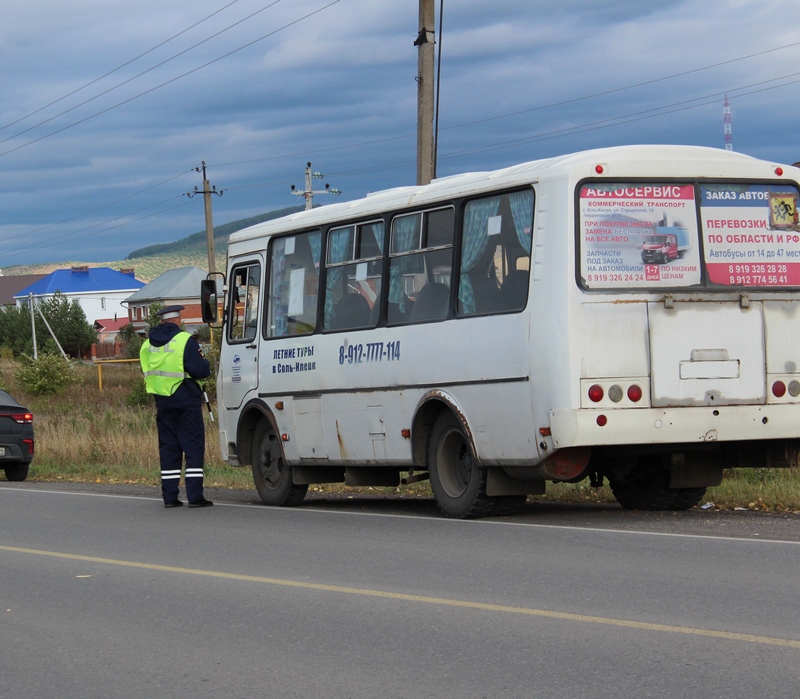 